AufgabenformularStandardillustrierende Aufgaben veranschaulichen beispielhaft Standards für Lehrkräfte, Lernende und Eltern. Aufgabe und Material: In folgenden Sätzen liegen satzwertige Konstruktionen vor. Gib an, um welche Konstruktionen es sich handelt. Benenne anschließend ihre Bestandteile.Marcus amicum in taberna esse scit.Marcus amicum videns tabernam intrat.Amico viso Marcus tabernam intrat. LISUM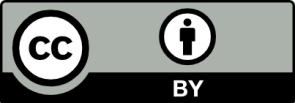 Erwartungshorizont:Marcus amicum in taberna esse scit. Konstruktion: aci; Bestandteile: amicum: Subjektsakkusativ; esse: Prädikatsinfinitiv; erweitert ist der aci durch eine adverbiale Bestimmung des OrtesMarcus amicum videns tabernam intrat.Konstruktion: pc; Bestandteile: videns: PPrA, amicum: Akkusativobjekt zu videns, Marcus: Bezugswort, mit dem das pc in KNG-Kongruenz stehtAmico viso Marcus tabernam intrat.Konstruktion: abl.abs; Bestandteile: amico: KNG-kongruentes Bezugsnomen (hat in der deutschen Übersetzung die Funktion des Subjekts), viso: PPP im Ablativ (hat in der deutschen Übersetzung die Funktion des Prädikats) LISUMFachLateinLateinLateinName der Aufgabe (so wird sie im RLP-online angezeigt)Satzlehre FSatzlehre FSatzlehre FKompetenzbereichSprachkompetenzSprachkompetenzSprachkompetenzKompetenzSatzlehreSatzlehreSatzlehreNiveaustufe(n)FFFStandardDie Schülerinnen und Schüler können die satzwertigen Konstruktionen accusativus cum infinitivo, participium coniunctum und ablativus absolutus erkennen und ihre Bestandteile angeben.Die Schülerinnen und Schüler können die satzwertigen Konstruktionen accusativus cum infinitivo, participium coniunctum und ablativus absolutus erkennen und ihre Bestandteile angeben.Die Schülerinnen und Schüler können die satzwertigen Konstruktionen accusativus cum infinitivo, participium coniunctum und ablativus absolutus erkennen und ihre Bestandteile angeben.ggf. Themenfeld------ggf. Bezug Basiscurriculum (BC) oder übergreifenden Themen (ÜT)SprachbildungSprachbildungSprachbildungggf. Standard BCSprachbewusstheitSprachbewusstheitSprachbewusstheitAufgabenformatAufgabenformatAufgabenformatAufgabenformatoffen	offen	halboffen	geschlossen X	Erprobung im Unterricht:Erprobung im Unterricht:Erprobung im Unterricht:Erprobung im Unterricht:Datum Datum Jahrgangsstufe: Schulart: Verschlagwortung